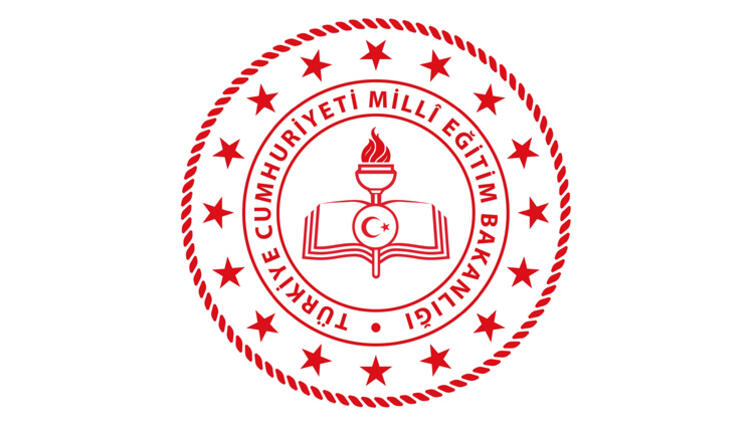 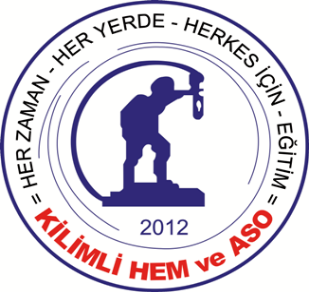               SAĞLIK BEYANNAMESİ ve İZİN BELGESİ                                                        (18 YAŞINDAN KÜÇÜKLER İÇİN )Kursun Adı                           :………………………………………………….Kursiyerin:Adı Soyadı		   : …………………………………………………T.C. Kimlik Numarası	    :…………………………………………………. Doğum  Yeri ve Tarihi        :………………………… ve  ……/.…./………..Tel. No			  : 0 (5……) (…………………………………..…)Mezun Olduğu Okul             :………………………………………………….Hes Kodu                               :………………………………………………….KİLİMLİ HALK EĞİTİMİ MERKEZİ VE MÜDÜRLÜĞÜNE KİLİMLİVelisi bulunduğum yukarıda açık kimliği yazılı ………………………………………………………………………………. ;  Ders Saatleri Ve günleri  Kilimli Halk Eğitimi  Müdürlüğü tarafından belirlenecek, ……./……./20… tarihinde başlaması planlanan  ………………………………………………………………………………………………………………………………..    Kurs programına katılmasında sağlık açısından hiçbir engeli olmadığını beyan ederim. Kendi bilgi ve isteğimle gönüllü olarak katıldığım kurslarınızda kursiyerlerden, kurumumuzda görev yapan tüm personelden, öğretici ve idari kadromuzdan ne sebeple olursa olsun;  pandemiden kaynaklı bir  hastalık, herhangi bir salgın hastalık ya da bulaşıcı bir hastalık bulaştığında Kilimli Halk Eğitimi Merkezi Müdürlüğünün bir sorumluluk taşımadığını beyan ederim.Kurs sırasında doğabilecek herhangi bir olumsuzluktan Kilimli Halk Eğitimi Merkezi ve ASO Müdürlüğünü sorumlu tutmayacağımı taahhüt ederim. Milli Eğitim Bakanlığımız 2017/12 Sayılı Genelgesi uyarınca, eğitim öğretim faaliyetleri kapsamında alınan ses, görüntü ve video kayıtlarının ve aynı zamanda hazırlamış olduğu eserlerin (hikâye, resim, fotoğraf, şiir, vb.) Milli Eğitim Bakanlığı’na bağlı kurum ve kuruluşlarca kullanılan kurumsal internet siteleri ve kurumumuza ait sosyal medya hesaplarında yayınlanmasına izin veriyorum.Gereğini arz ederim.        ....../...../.........                    Veli’nin	Adı ve Soyadı       İMZA